Фестиваль-выставка детских проектов «Техника служит человеку»В детском саду «Березка» прошел фестиваль выставка детских проектов «Техника служит человеку» из лего конструктора и бросового материала. Фестиваль проводился с целью повышения интереса детей к лего-технологиям, популяризации возможностей конструктора LEGO и расширения кругозора детей.Интерес к технике, пробуждается у детей весьма рано, да и техника преследует нас на каждом шагу. Где бы ни жил ребенок – в городе ли небольшом селе, он наблюдает, как работают машины, трактора, специальный транспорт. Презентация работ проходила в форме выставки моделей из лего-конструктора и бросового материала. Для более доступного восприятия родители вместе с детьми озвучивали проекты, читали стихи.Итогом работы стала выставка моделей техники. Рассмотреть выставочные экспонаты пришли все дети и родители детского сада. Выставка очень понравилась, дети с удовольствием рассматривали и активно обсуждали интересные модели.Поносова М.Г. зам.зав. по ВМР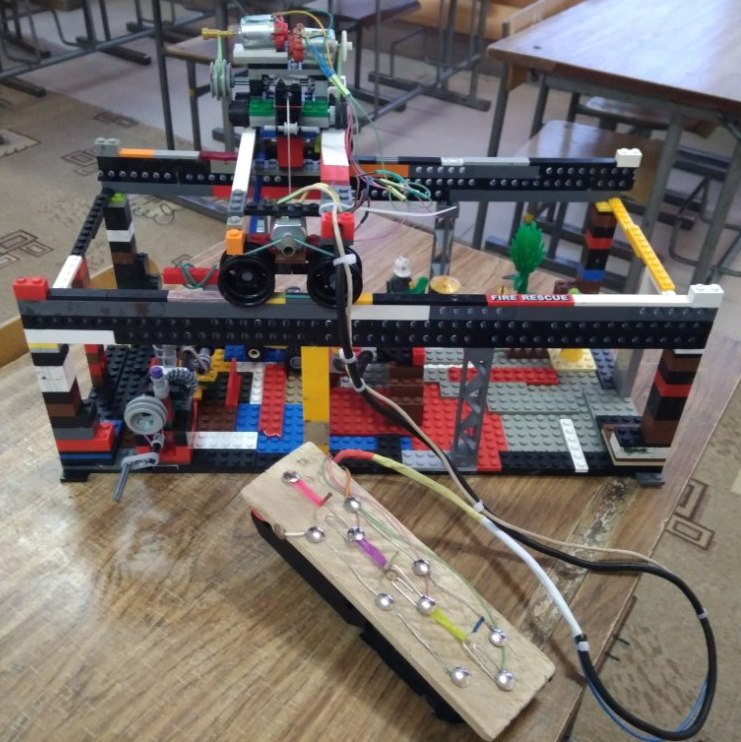 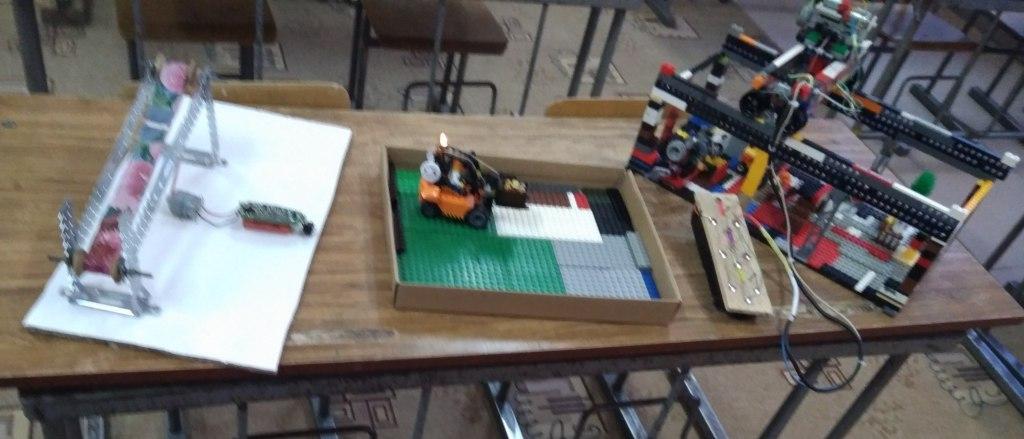 